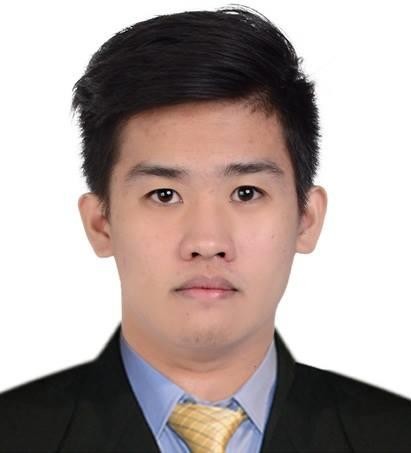 Career ObjectivesTo perform my abilities and technical knowledge beyond the expectation, develop and accumulate more techniques, abilities and experience. Contribute and assimilate to the newfound team completing our assignments flawlessly, and the company will appreciate my work and effort become a trustworthy person in the organization.Professional ExperienceMunicipality of Porac, Pampanga, Philippines, Jan2019-Jun2019Position:	Site Engineer Job Description:Supervision of Site Staff and Managing the Ongoing WorkEnsuring the Specification, Timescale, Project Drawings, Request of Approval/Information ContractsPreparation of Materials and EquipmentsSegnor Constucion & Development Corporation, Angele City, Philippines, Jun2018-Dec2018Position:	Office Engineer Job Description:Concreting and Steel Bar Quantity EstimateSteel Bar Cutting List Layout for Ongoing ProjectsOrganizing the Project Drawings and Structural Plan using AutoCadOn-the-Job Training, Angeles City, Philippines, Mar2016-Jun2016Job Description:Site Inspection at Ongoing ProjectsCost-of-Estimate Materials as per the Project ScheduleLand Surveying using Theodolites to acquire the earth surface elevationEducational BackgroundBachelor Degree:	Holy Angel University, Sto. Rosario, Angeles City, PhilippinesB.S. in Civil Engineering, Jun2012-Apr2017Civil Engineering Licensure Examination Passer, Manila, Philippine, Nov2017SkillsAutoCadMaterials Cost-of-EstimateSteel Bar Cutting List Layout PlanOrganize Project DrawingsStructural AnalysisLand SurveyingSupervision of Construction StaffOverseeing the Project WorksEnsuring Specification & Contract